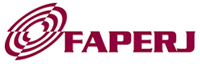 Edital FAPERJ Nº 17/2019
Programa Doutor Empreendedor: Transformando Conhecimento em Inovação – 2019
Submissão de propostas on-line: de 19/11/2019 a  23/03/2020


Edital FAPERJ Nº 18/2019
Programa de "Apoio à Inovação em Micro, Pequenas e Médias Empresas no Estado do Rio de Janeiro InovAÇÃO RIO"
Submissão de propostas on-line: até  28/02/2020
Edital FAPERJ Nº 22/2019
Startup Rio 2020: Apoio à Difusão de Ambiente de Inovação em Tecnologia Digital no Estado do RJ
Submissão de propostas on-line: até o dia 31 de março. 
Edital FAPERJ Nº 24/2019
Programa de Mobilidade Internacional Faperj-França – 2020 (em português)
Programme Mobilité Internationale Faperj - France – 2020 (em francês)
Submissão de propostas on-line: de 20/12/2019 a 31/01/2020
FameLab - Prorrogadas as inscrições para a competição internacional FameLab de comunicação científica - até o dia 13 de fevereiroO prazo para se inscrever na competição internacional FameLab de comunicação científica foi prorrogado. Agora, estudantes interessados podem se inscrever, por meio de vídeo e da realização de cadastro eletrônico on-line, até o dia 13 de fevereiro. Organizado pelo British Council, com a participação do Ministério da Ciência, Tecnologia, Inovações e Comunicações (MCTIC), por intermédio do Conselho Nacional de Desenvolvimento Científico e Tecnológico (CNPq), do Conselho Nacional das Fundações Estaduais de Amparo à Pesquisa (Confap) e da Fundação de Amparo à Pesquisa do Estado de São Paulo (Fapesp), o concurso tem entre seus objetivos promover a aproximação entre cientistas e público em geral, por meio da contextualização e abordagem de temas científicos do dia a dia da sociedade.A seleção dos candidatos será realizada a partir de apresentações orais sobre um tópico de ciência ou tecnologia, com a duração máxima de três minutos, sem recurso de PowerPoint ou outro dispositivo eletrônico de apresentação, e com uso limitado de materiais de apoio portáteis. Podem se inscrever pessoas com idade mínima de 21 anos, sem limite máximo de idade, e fluentes em português e inglês, que se enquadrem nos requisitos: Brasileiros residindo no Brasil com mestrado (stricto sensu), doutorado, pós-doutorado e livre-docente, em andamento ou concluído(s), nas áreas de Ciências da Vida ou Ciências Exatas, Tecnológicas e Engenharias em uma Instituição de Ensino Superior (IES) brasileira reconhecida pelo Ministério da Educação (MEC); e estrangeiros que estejam devidamente matriculados e cursando mestrado, doutorado, pós-doutorado ou livre-docência nas áreas de Ciências da Vida ou Ciências Exatas, Tecnológicas e Engenharias em uma IES brasileira reconhecida pelo MEC.A final nacional ocorrerá no dia 8 de maio de 2020, com a participação de dez finalistas, e o vencedor nacional representará o Brasil nas Finais Internacionais, com apresentações em inglês no Cheltenham Science Festival, Inglaterra. Confira o cronograma completo das etapas do concurso e outros detalhes na chamada pública. Mais informações: www.famelab.com.brAcesse a Chamada completa: http://confap.org.br/pt/editais/33/famelab-2020INFORMAÇÕES DETALHADAS: ACESSAR O SITE http://www.faperj.br/